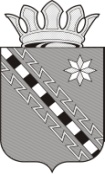 Российская ФедерацияНовгородская областьДУМА МАЛОВИШЕРСКОГО МУНИЦИПАЛЬНОГО РАЙОНАР Е Ш Е Н И ЕПринято Думой Маловишерского муниципального района 15 февраля 2018 годаДума Маловишерского муниципального районаРЕШИЛА:утвердить прилагаемый план работы Думы Маловишерского муниципального района на II квартал 2018 года.Председатель Думы муниципального района 	 Г.Г. Жукова Глава муниципального района 	 Н.А. Маслов15 февраля 2018 года№ 254Малая Вишера ПЛАН работы Думы Маловишерского муниципального района на II квартал 2018 годаI. Провести заседания Думы Маловишерского муниципального района с повесткой дня:	апрель	1. О внесении изменений и дополнений в Устав Маловишерского муниципального района.Готовит вопрос: юридический отдел Администрация Маловишерского муниципального района2. Информация об исполнении бюджета муниципального района за I квартал 2018 года.Готовит вопрос: комитет финансов Администрации Маловишерского муниципального района3. Об итогах работы МУП «Жилищно-коммунальное хозяйство Маловишерского муниципального района» за 2017 год.Готовит вопрос: МУП «Жилищно-коммунальное хозяйство Маловишерского муниципального района»4. Отчет по диспансеризации населения за 1 квартал 2018 года. Готовит вопрос: ГОБУЗ «Маловишерская ЦРБ»	июнь	1. Отчет об исполнении бюджета муниципального района за 2017 год.Готовит вопрос: комитет финансов Администрации Маловишерского муниципального района	2. Об организации деятельности комитета образования и молодежной политики Администрации Маловишерского муниципального района по исполнению Указа Президента Российской Федерации от 07 мая 2012 года №599 «О мерах по реализации государственной политики в области образования и науки» в части обеспечения стопроцентной доступности дошкольного образования для детей в возрасте  от трех до семи лет.Готовит вопрос: комитет образования и молодежной политики Администрации Маловишерского муниципального района3. Внесение изменений в Схему территориального планирования Маловишерского муниципального района 	Готовит вопрос: отдел градостроительства и дорожного хозяйства Администрации Маловишерского муниципального района	II. Работа с депутатами	1. Организовать прием депутатами граждан по личным вопросам (по графику).				Срок: ежемесячноОтв.: депутаты Думы Маловишерского муниципального района_____________________________О плане работы Думы Маловишерского муници-пального района на II квартал 2018 годаУтвержденрешением Думы Маловишерскогомуниципального районаот 15.02.2018 №254